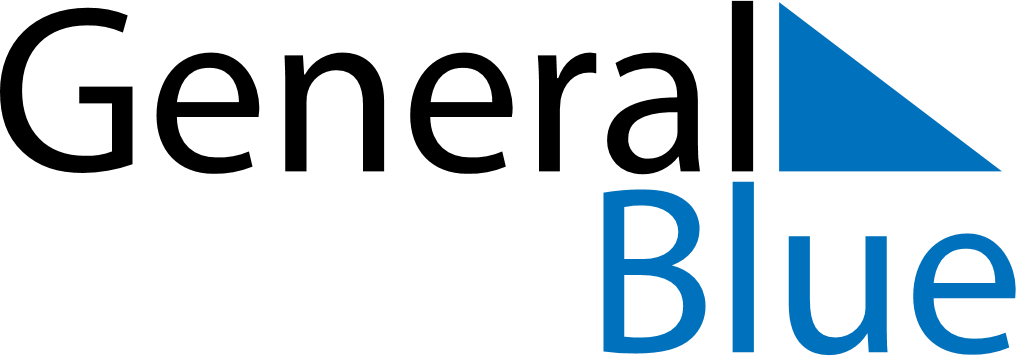 December 2028December 2028December 2028AlbaniaAlbaniaMondayTuesdayWednesdayThursdayFridaySaturdaySunday12345678910Youth Day1112131415161718192021222324Christmas Eve25262728293031Christmas Day